РИСОВАНИЕ МЯТОЙ  БУМАГОЙ "БУКЕТ СИРЕНИ"Автор Максимова О.В., воспитатель высшей категории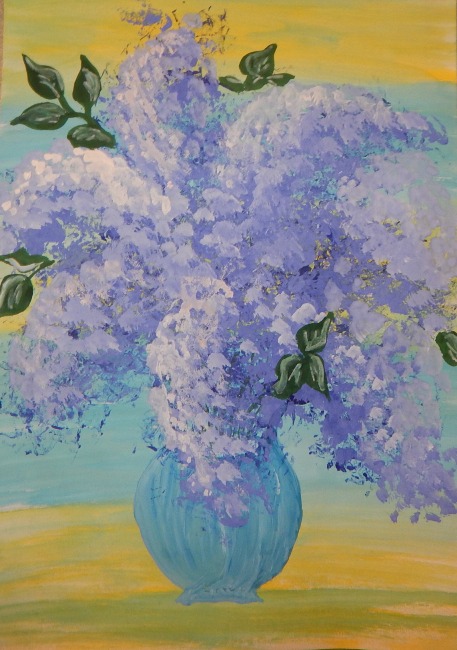 На данном  занятии мы нарисуем букет сирени с использованием мятой бумаги.Как празднично сад расцветила сирень
Лилового, белого цвета.
Сегодня особый - сиреневый - день,
Начало цветущего лета.       Итак, нам необходимы:  лист бумаги, гуашь,  плоская кисть для зарисовки фона, тонкая кисточка для прорисовки деталей, палитра, вода, салфетки, мятая бумага.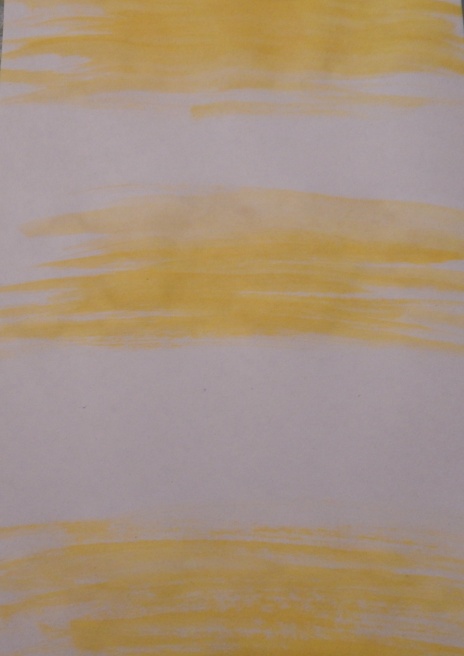           Приступаем к фону. Наносим желтую краску отдельными горизонталями.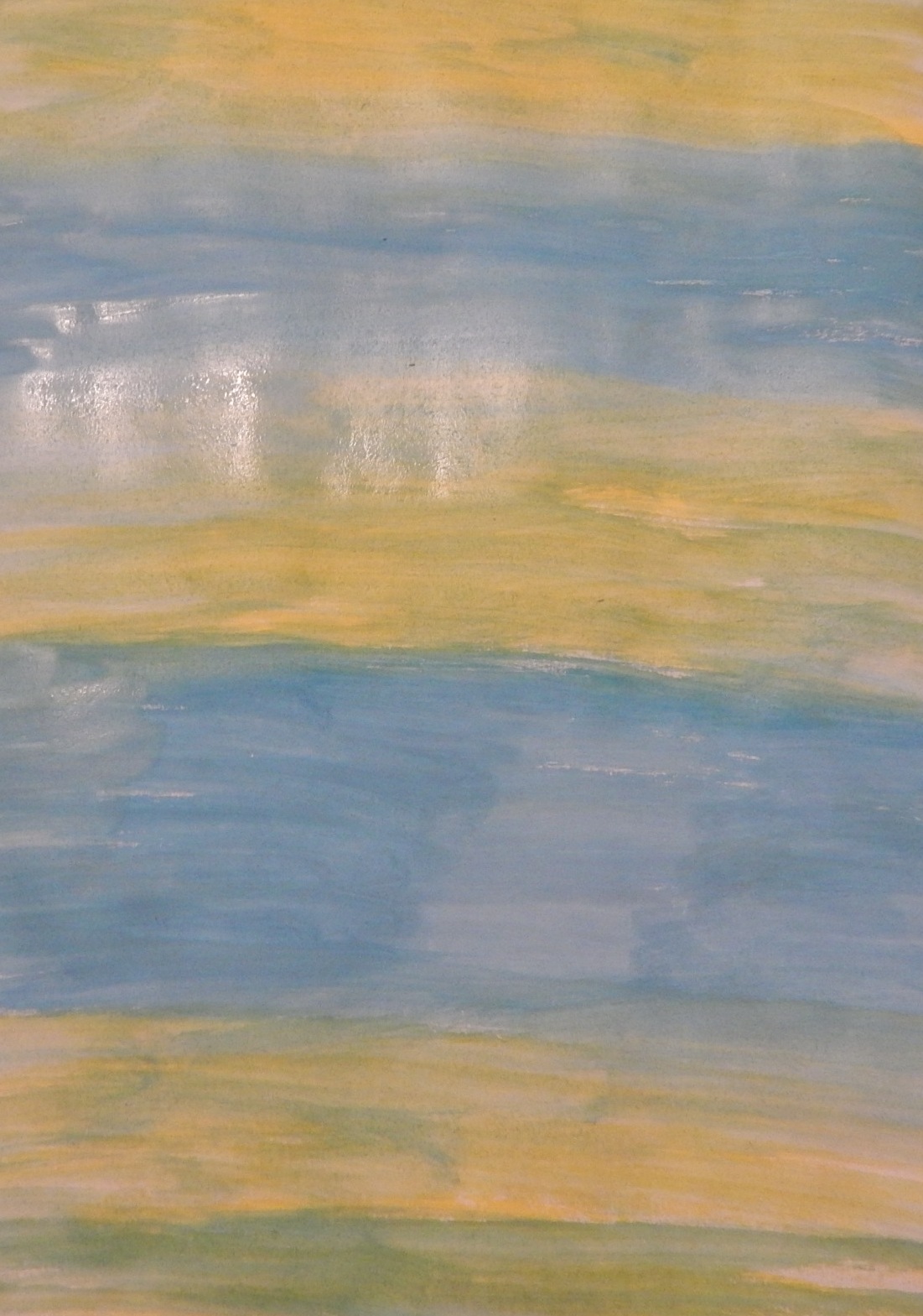  Затем – голубую. Размываем края, чтобы граница не была столь очевидной.( можно растереть влажной салфеткой)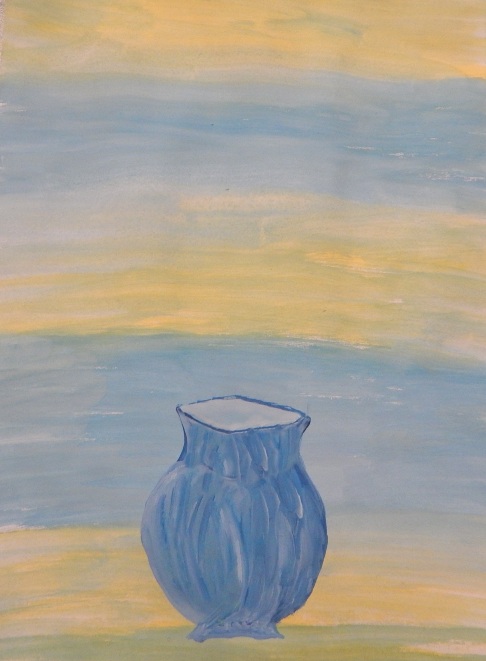             Прорисовываем вазу.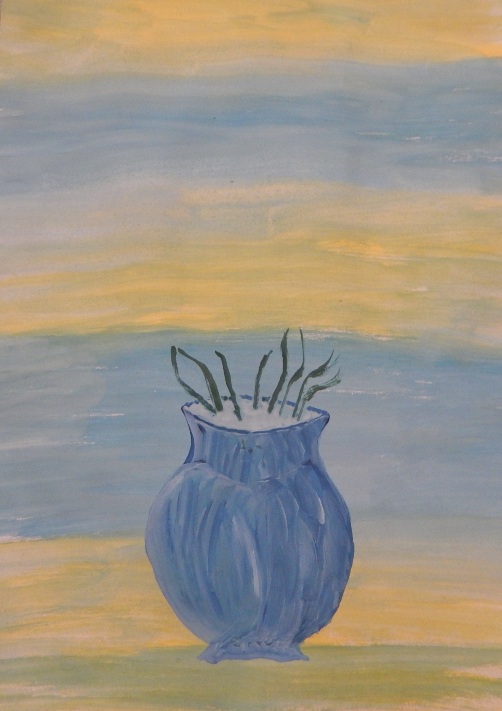                     "Опускаем" в вазу веточки сирени.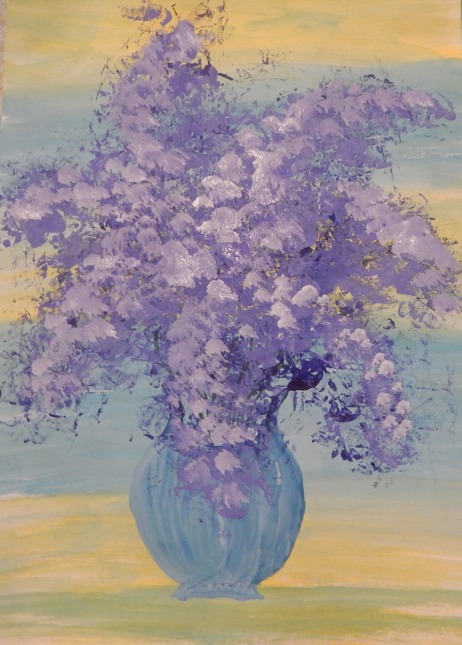 Разведя на палитре фиолетовый, мятой бумагой наносим сначала более темные пятна, затем, добавляя белил, высветляем краску и дополняем рисунок. Далее тычками кисти делаем акценты белой краской в нескольких местах.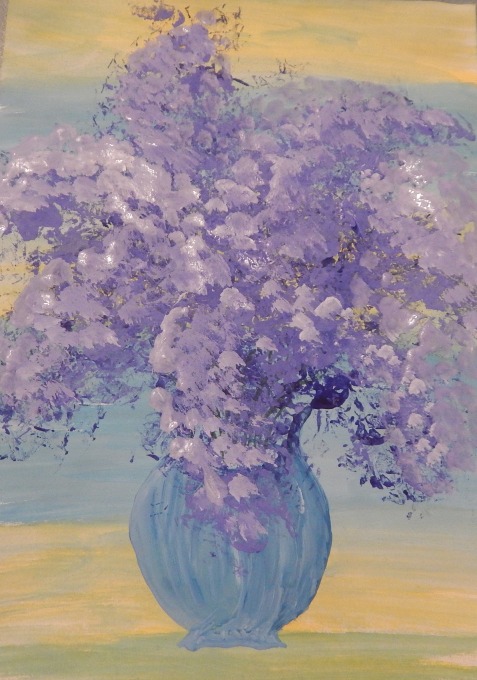                                    И добавляем еще немного белого.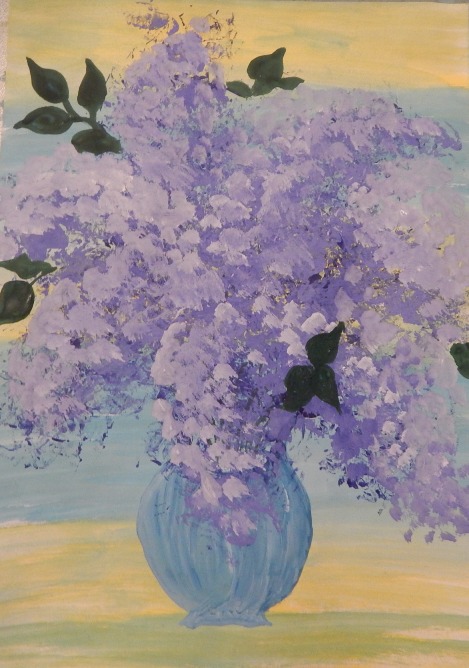                               Теперь добавим немного зелени.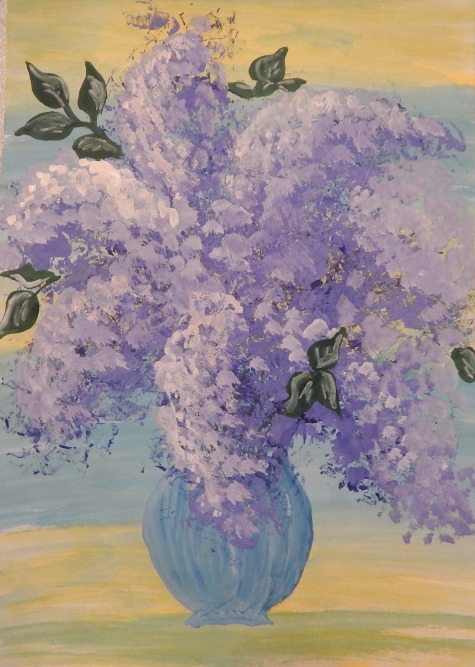  Освежим листочки. Вот и все! Пробуйте с детьми, надеюсь им будет интересно. По желанию можно добавить розового и темно -  фиолетово цвета.